Can you follow the lines to the insect then if you have pencils colour them in.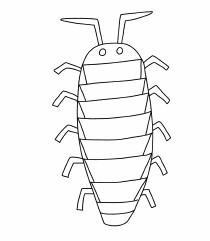 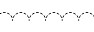 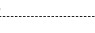 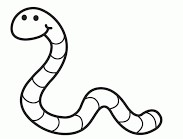 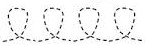 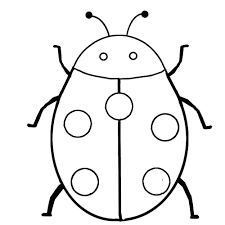 